Справочник-путеводитель студента-первокурсникаУважаемые студенты!
Вы сделали правильный выбор, поступив в Восточно-Казахстанский гуманитарный колледж имени АбаяНаш колледж пользуется заслуженным авторитетом не только в Восточно-Казахстанской области, но и в Республике Казахстан. Для того, чтобы вы смогли самостоятельно познакомиться с колледжем и в полной мере воспользоваться открывающимися возможностями, был разработан настоящий справочник.  Студенческая жизнь полна забот и волнений. Сложности, которые вам пришлось преодолеть при поступлении, это только начало трудного, но интересного пути к вершинам образования.Мы гордимся вами и желаем, чтобы вам сопутствовали творческие и научные победы!1. Краткая информация о колледжеВосточно-Казахстанский гуманитарный колледж имени Абая имеет многолетнюю и богатую историю. Вот уже около 100 лет  одно из старейших учебных заведений нашего региона каждое утро открывает двери в удивительный мир знаний. Каждый прожитый день этого уникального колледжа со дня его основания всегда был особенным.За всю историю существования учебного заведения выпущено свыше 25 тысяч специалистов. Среди них – известные общественные деятели, Герои Советского Союза, писатели, поэты, ученые-педагоги. Во все времена своей главной ценностью педагогический коллектив колледжа считает сохранение принципа преемственности поколений, творческое отношение к своей профессиональной деятельности, постоянное стремление к инновациям.Материально-техническая база колледжа соответствует современным требованиям к подготовке специалистов. Колледж располагает оснащенными учебными кабинетами: спортивным, хореографическим и гимнастическим залами, библиотекой и читальным залом, компьютерными классами, мастерскими, тренажерным залом, мини-типографией, техническим центром, музеем, медицинским кабинетом, столовой, пресс-центром, где студенты могут проявить себя как теле- и радиоведущие, как журналисты газеты колледжа «Нұр Бастау».Выпускники колледжа востребованы на рынке труда, трудоустройство составляет свыше 90 %.Сегодня мы вышли на международную арену: согласно меморандумов, осуществляется партнерство с учебными заведениями Российской Федерации, Турции, Китая. Внедрена академическая мобильность, и студенты имеют возможность часть учебного периода обучаться в других колледжах.	 Наши студенты занимают призовые места в различных конкурсах, олимпиадах, конференциях городского, областного, республиканского и международного уровней: Международный чемпионат WorldSkills  «Молодые профессионалы» в Российской Федерации, областной конкурс WorldSkills Shygys, Республиканская педагогическая олимпиада «Дарынды балаларға - талантты ұстаз», «ТОП 100 лучших студентов колледжей Казахстана» и многие другие. На базе колледжа функционируют филиалы кафедр ВКУ им. С.Аманжолова и Казахстанско-Американского свободного университета, ведущие преподаватели которых привлечены в наш учебный процесс. В этих ВУЗах выпускники ВКГК имени Абая имеют льготы при поступлении. 	Обучение в колледже осуществляется по дуальной форме обучения и, проходя практику, студенты имеют возможность получать заработную плату. 	Большое внимание в колледже уделяется полиязычному образованию, студенты общаются с носителями иностранного языка. 	Мы – единственный колледж среди педагогических колледжей Казахстана, у кого есть  учебно-производственная база, где проходят летняя педагогическая  практика студентов,  зимние лыжные сборы, сборы по НВП, областные форумы и соревнования. Она расположена на живописных берегах Бухтарминского водохранилища в Катон-Карагайском районе. 2. Политика в области качества2.1 Миссия колледжаМиссия колледжа - подготовка специалистов в области образовательной деятельности, обеспечение доступности качественного, конкурентоспособного образования, ориентированного на результат. 2.2 Видение колледжаВидение – создание эффективной системы управления учреждением для предоставления качественных образовательных услуг, способствующей формированию конкурентоспособной и интеллектуальной личности.2.3 Цели и задачи колледжаСтратегической целью колледжа является дальнейшая работа по модернизации системы образования колледжа, обновление содержания с целью обеспечения организации образования города и области профессиональными кадрами; постоянное повышение профессиональной культуры педагога, внедрение инновационных технологий в практику работы; обновление материально-технического обеспечения учебно-воспитательного процесса в соответствии с  современными требованиями; в связи с переходом на 12-летнюю модель обучения продолжение и совершенствование работы по подготовке специалистов по данному направлению; развитие системы государственно-частного партнерства в образовании; формирование у будущих педагогов гражданственности, патриотизма, высоких духовно-нравственных и других качеств.Главной задачей коллектива колледжа является эффективная реализация миссии, которая осуществляется за счет постоянного совершенствования учебно-воспитательного процесса, широкое использование инновационных подходов в  обучении, повышение творческого потенциала преподавателей, в дальнейшем - обеспечение деятельности внутренней системы качества подготовки квалифицированных кадров, конкурентоспособных на рынке образовательных услуг и на рынке труда.3. ГлоссарийВ настоящем справочнике используются следующие определения:      1) текущий контроль успеваемости обучающихся - это систематическая проверка знаний студентов, проводимая преподавателем на текущих занятиях в соответствии с учебной программой дисциплины;      2) промежуточная аттестация обучающихся - процедура, проводимая с целью оценки качества усвоения содержания части или всего объема одной учебной дисциплины после завершения ее изучения;      3) итоговая аттестация обучающихся - процедура, проводимая организацией образования с целью определения степени освоения ими государственного общеобязательного стандарта технического и профессионального образования;     4) квалификационная комиссия – коллегиальный орган, создаваемый для оценки уровня профессиональной подготовленности и определения уровня квалификации выпускника организаций технического и профессионального образования.4. Структура колледжа: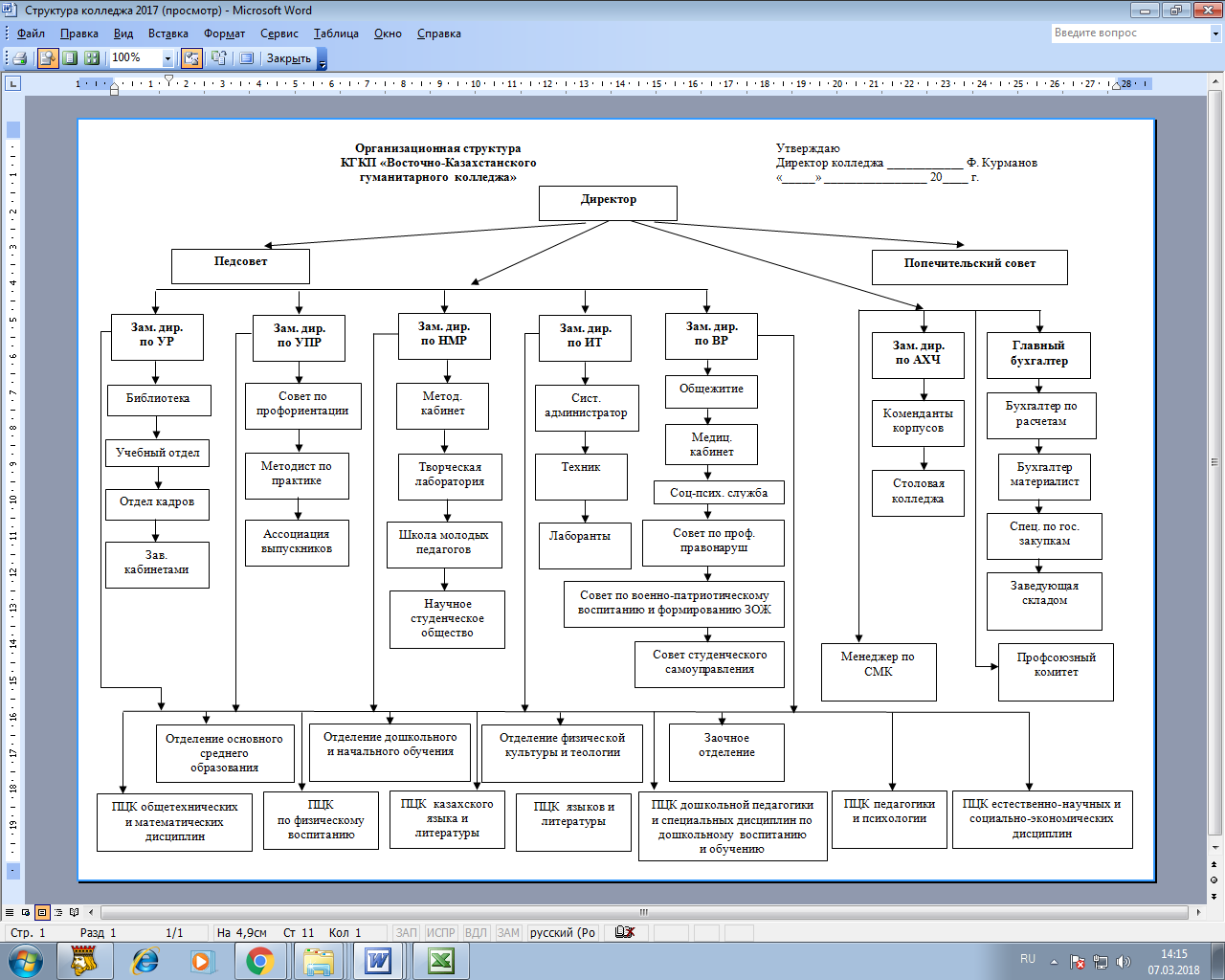 4.1 Администрация колледжа4.2 БиблиотекаБиблиотечный фонд является составной частью информационных ресурсов и включает учебную литературу по специальностям, учебно-методическую литературу, электронные учебники, научную литературу, а также законодательные и нормативные правовые акты.Библиотечный фонд представлен учебниками, учебно-методическими пособиями, изданиями по искусству и спорту и художественной литературой. Активно используется справочно-библиографический аппарат библиотеки, в состав которого входят универсальные и отраслевые энциклопедии и словари. Информационная полнота библиотечного фонда позволяет студентам использовать имеющиеся ресурсы не только для получения знаний, но и для расширения общекультурного кругозора и духовного развития личности. В распоряжении студентов имеется библиотечный фонд колледжа, который составляет 81947 экземпляров печатных и электронных изданий. В том числе, учебно-методическая литература составляет 63748 экземпляров, на казахском языке –30239 экз., художественной литературы - 9395 экз., литература по искусству и спорту - 3952 экз.,  электронные издания  – 108 наименований,  периодические издания - 62 названия,  экземпляров.Читальный зал рассчитан на 50 посадочных мест. В библиотеке имеются 8 компьютеров, 4 принтера, проектор. Поиск необходимых ресурсов пользователи библиотеки могут осуществлять с помощью  электронного каталога и электронной систематической картотеки журнальных и газетных статей.Навыки поиска нужной информации прививаются студентам, как при индивидуальных консультациях, так и при проведении обучающих мероприятий.Информативными и полезными были мероприятия (библиотечные часы, лекции, беседы) по формированию информационной культуры:-  знакомство с информационным пространством библиотеки;- справочно-библиографический аппарат библиотеки;- работа с электронным каталогом и электронной систематической картотекой журнальных статей;- самостоятельная работа с книгой.Студентам предоставлена возможность бесплатно пользоваться ресурсами Интернет. Для читателей библиотеки оборудовано место для работы в сети, библиотекарями подготовлена обучающая и ориентирующая информация. Читатели могут получить нужную литературу на ночной абонемент. Постоянно проводятся дни информации, где все читатели знакомятся с новой литературой, поступившей в библиотеку. В библиотеке оформляются книжные выставки, особенно тематические. В начале учебного года со студентами нового набора проводится экскурсия по библиотеке,где знакомятся с правилами пользования библиотекой. Систематически проводятся лекции, беседы, круглые столы, встречи со знаменитыми людьми и другие мероприятия. В библиотеке созданы все условия для удовлетворения читательских и профессиональных интересов, самообразования.Ежегодно библиотека пополняется учебной и учебно-методической литературой и периодическими изданиями. 4.3 Медицинский кабинетКаждый студент имеет право на получение медицинских услуг по профилактике заболеваемости в колледже. Для осуществления медицинского обслуживания оборудован и функционирует медицинский кабинет, который имеет лицензию 002667DF от 27.05.2016 года с процедурным кабинетом. Медицинское обслуживание студентов  производится по территориальному признаку в амбулаторном центре первой городской больницы г. Усть-Каменогорска. Проводятся плановые прививки. Качество и объем медицинского обслуживания в колледже имеет высокий уровень. Ежегодно выделяются средства для приобретения медикаментов и перевязочных материалов в полном объеме.4.4 СтоловаяДля студентов в учебном корпусе колледжа функционирует столовая на 80 посадочных мести оснащена необходимым оборудованием и инвентарем. Студенты и сотрудники могут за умеренные цены поесть вкусно и сытно. Регулирование приемлемых цен возможно, потому что столовая является структурным подразделением колледжа и заказывает продукты по порталу государственных закупок, что позволяет устанавливать средние цены на горячее питание.  4.5 ОбщежитиеИногородним студентам предоставляется общежитие на 306 мест, находящееся на территории колледжа. Все нуждающиеся в жилье студенты колледжа обеспечены местами. В общежитии создаются все необходимые благоприятные условия для проживания, учебы, отдыха студентов (благоустроенные жилые комнаты, комнаты самоподготовки,  спортивная комната, оборудованные бытовые, санитарные, душевые  комнаты, доступ к высокоскоростному Интернету). Дети-сироты проживают бесплатно. Каждый год обновляется мебель и оборудование. 5 Воспитательная работаВ колледже созданы хорошие условия для стимулирования студентов и самореализации личности студентов в различных сферах деятельности – творческой, общественной, проектной, исследовательской, спортивной. Для выявления и поддержки одаренных студентов колледжа, а также для дальнейшего развития их творческих способностей проводятся плановые мероприятия.Для проведения общеколледжных мероприятий, праздников, конференций (например, «Дни здоровья», «Посвящение в студенты», «Таланты первокурсников», «КВН», «День юмора», «Мисс ВКГК имени Абая», «Веселые старты», «День учителя», «Наурыз мейрамы», «День Независимости», «День первого Президента», «Новый год», «День  Победы в ВОВ», «Смотры профессионального мастерства») и других мероприятий имеются просторный актовый зал и конференц-зал.Воспитательная служба проводит работу по сбору предложений для улучшения качества работы и выявления недочетов, рассматривает жалобы студентов. Для этого организован ящик доверия для предложений, книга жалоб и предложений, которые расположены в доступном для студентов месте -  в холле первого этажа,  а также стенд с указанием телефонов доверия Управления образования ВКО. Также на этом стенде студенты могут ознакомиться с основными нормативно-правовыми актами в области противодействия коррупции. Систематически проводится сбор и анализ обращений студентов. Администрация колледжа рассматривает все предложения студентов, делает выводы и принимает своевременные решения для улучшения работы. В колледже есть специальные информационные стенды, отражающие информацию по профилактике правонарушений, о правилах предоставления государственных услуг, о негативном воздействии терроризма и экстремизма. На интерактивной панели колледжа студенты могут ознакомиться с различной информацией, интересующей их. Также с интересующей информацией студенты могут познакомиться на сайтах колледжа vkgk.kz  и  социальных страницах колледжа (Инстаграм, Фэйсбук, ВК, Ютуб канал).Лучшим студентам предоставляются именные стипендии: имени Абая, Қ.Нұрғалиева, Қ.Бітібаевой, С. Тайбогарова. За выдающиеся успехи в научно-исследовательской работе, культурно-массовой, спортивной и общественной деятельности колледжа студенты поощряются грамотами, благодарственными письмами, памятными подарками. По окончании сессий родителям, директорам и учителям школ, в которых обучались данные дети, направляются письма благодарности за хорошее воспитание и обучение.В колледже для материальной и социальной поддержки студентов предпринимаются следующие шаги: студент имеет право на государственную  стипендию в размере 20949 тг, государственную стипендию с повышенной оплатой с  надбавкой в 15 % при условии обучения на «отлично» в размере 24091 тг, дети-сироты получают 50 % от обычной стипендии в размере 10475 тг независимо от результатов сессии, а дети, находящиеся под опекой, получают стипендию с 30%-ной надбавкой в размере 27234 тг. Все студенты на бюджетной основе, получают дважды в год компенсацию за проезд (дорожные выплаты), в соответствии с Постановлением правительства РК «О льготном проезде для студентов на основе государственного образовательного заказа средних и высших профессиональных учебных заведени» №736 от 18 июля 2005г.5.1 Работа по формированию ЗОЖДля проведения занятий по физической культуре и формирования здорового образа жизни у студентов оборудованы и оснащены спортивным инвентарем и учебно-вспомогательным оборудованием, спортивный зал, залы хореографии и гимнастики. Имеются летняя спортивная площадка, площадка мини-футбола, пляжного волейбола, баскетбольная площадка, легкоатлетическое ядро с беговой дорожкой . Для проведения уроков плавания с методикой преподавания в группах по специальности «Физическая культура и спорт» заключен договор с физкультурно-оздоровительным комплексом на аренду плавательного бассейна на весь период обучения.  В учебном заведении проводится большая работа по улучшению материально-технической базы, ежегодно приобретаются мячи, лыжи, коньки и другое оборудование.Социально-психологическое сопровождениеСоциально-психологическая служба осуществляет организацию психодиагностики, групповые и индивидуальные консультации, психокоррекцию, проводит собеседования, семинары, лекции и дает советы, оказывает психологическое просвещение студентов по проблемам настроения, стресса, выхода из сложных личностных проблем. Психологом и социальным педагогом колледжа совместно с кураторами проводится работа по изучению уровня сплочённости групп, социального статуса студента в группе, удовлетворённости студентов организацией внеклассной работы в группе и взаимоотношениями куратор-студенты. Проводится индивидуальная работа со студентами, кураторами и преподавателями. Деятельность службы осуществляется в тесном контакте с другими структурными подразделениями колледжа, работниками организаций образования, родителями студентов отделения.В ВКГК имени Абая создаются благоприятные условия для обучения и воспитания молодежи. Особым вниманием обеспечиваются социально незащищенные студенты, к которым относят дети-сироты, дети, оставшиеся без попечения родителей, дети-инвалиды, дети из многодетных и малоимущих семей. Они  получают все виды помощи, установленные государством на основании Постановления Правительства РК 12.03.2012 № 320. В частности – это обеспечение одноразовым бесплатным горячим питанием в столовой колледжа на сумму 420 тенге в день. Дети, круглые сироты дополнительно дважды в год обеспечиваются обмундированием (одеждой, обувью). Проживание в общежитии колледжа для данной категории студентов предоставляется бесплатно. Студентам-сиротам, окончившим обучение, предоставляется выходное обмундирование.5.3 Пресс-центрВ колледже действует «Телерадиовещательный центр».  Преподаватели и студенты колледжа могут заниматься журналистской деятельностью. На радио «Жастар» выходят в эфир радиопередачи о достижениях студентов и преподавателей колледжа, делается обзор новостей. В газете колледжа «Нұр бастау» студенты и сотрудники могут реализовать свой творческий потенциал, публиковать свои заметки, статьи, стихотворения и рассказы. Через  телевизоры, расположенные в коридоре и столовой колледжа можно познакомиться с социально значимыми роликами  и презентациями. 6. Организация учебного процесса:6.1 Особенности обученияПосле поступления Вам вручат студенческий билет и зачетную книжку, удостоверяющие о том, что теперь Вы – студент ВКГК имени Абая. Вам нужно бережно относиться к этим документам. Для опознавания каждого студента изготовляются бейджики с фотографией и основными данными студента. Если случилось так, что вы потеряли студенческий билет, то Вам следует обратиться в студенческий отдел кадров и заказать дубликат. Учебные занятия в институте проводятся по расписанию в соответствии с академическим календарем.Учебное расписание составляется на семестр и вывешивается ирасполагается на интерактивной панели  не позже, чем за 10 дней до начала каждого семестра. Результаты научного исследования студентов нашли свое отражение в научных статьях, конкурсных проектах на педагогических конкурсах, научно-практических конференциях. Результаты курсовых работ студенты внедряют в школах и дошкольных учреждениях города и области, где проходят преддипломную практику. Текущий контроль успеваемости студентов осуществляется преподавателями на учебных занятиях. Формами организации текущего контроля успеваемости студентов является оценка знаний студентов на занятиях - это устный и письменный спрос, проведение тестов, выполнение домашних заданий, контрольные работы, индивидуальные творческие работы, которые направлены на формирование их компетентностей. Оценки за текущую, промежуточную аттестацию выставляются в журналах групп. Формами промежуточного контроля в колледже являются контрольная работа,  зачеты и промежуточная аттестация. Промежуточную аттестацию проводит преподаватель, преподававший в течение семестра этот предмет. По предметам, выносимым на промежуточную аттестацию, составляются экзаменационные билеты, тестовые задания, разрешенные для пользования наглядные пособия, справочный материал. К промежуточной аттестации допускаются студенты, не имеющие по результатам текущей успеваемости неудовлетворительные оценки по решению совета отделения.Если студент имеет неудовлетворительные оценки по двум и более предметам, то он допускается к сессии по решению педагогического совета.Если студент по каким–либо причинам (по болезни и др.) не сдал промежуточную аттестацию, то обозначаются индивидуальные сроки сдачи экзаменационной сессии. Студенту, имеющему по результатам промежуточной аттестации неудовлетворительные оценки по трем и более предметам, решением педагогического совета выдается справка соответствующего образца, и он приказом директора колледжа отчисляется из колледжа. Студент, выполнивший полностью программные требования, успешно сдавший промежуточную аттестацию, приказом директора переводится на следующий курс. По предметам, не выносимым на промежуточную аттестацию, преподаватель выставляет заключительную оценкусогласно оценкам текущей успеваемости и проводимому зачету. Одним из основных показателей учебной работы являются результаты итоговой аттестации. Итоговая аттестация состоит из комплексных экзаменов по специальным и общепрофессиональным предметам. В период подготовки к итоговой аттестации педагогическим коллективом проводится соответствующая организационная работа, связанная с подготовкой и оформлением экзаменационного материала, учебной документации студентов выпускных групп, проведением  консультаций и обзорных лекций, подбором необходимых учебных пособий, дидактического материала и оборудования для выполнения практических заданий студентов в процессе сдачи итоговой аттестации.Темы курсовых работ по специальным дисциплинам предварительно обсуждаются, ведущие данную дисциплину преподаватели консультируют студентов и готовят на защиту курсовые работы. 6.2 Куратор – ваш наставник и другКуратор проводит учебно-воспитательную работу, создает более тесные контакты между администрацией университета, общественными организациями, учебным персоналом университета и студентами группы. Деятельность куратора направлена на воспитание у студентов чувства гражданской ответственности и патриотизма, на их всестороннее культурное развитие, на создание в группе атмосферы дружбы и взаимопомощи, добросовестного отношения к учебе, привлечение студентов к научной и общественной работе. Для проведения учебно-воспитательной работы куратор использует собрания, беседы, встречи с выпускниками университета, проводит экскурсии и пр. Раз в две недели кураторы групп проводят тематические кураторские часы с целью формирования у студентов системы отношений к миру и обществу, развития эмоционально-чувственной сферы и ценностных отношений личности, содействуют проявлению и развитию индивидуальности, раскрытию личностного потенциала студента, его творческих способностей, оказывают содействие в выборе элективных курсов, кружков и секций и пр. Куратор выполняет следующие функции: - организовывает и лично участвует в собраниях студенческой группы, основных общественных мероприятиях; - следит за успеваемостью и дисциплиной студентов, своевременно организовывает необходимую помощь; - поддерживает связь с преподавателями, ведущими занятия в группе; - участвует в подборе и назначении старосты группы.Права и обязанности студентаУважаемые студенты, в Ваших руках  будущее нашей республики. От вашего профессионализма, компетентности и желания работать зависит, какой будет школа будущего. Поэтому вы должны знать все о своих правах и обязанностях и соблюдать Кодекс чести.7.1 Основные права студентаСтуденты имеют право:- получать образование в соответствии с государственными общеобразовательными стандартами образования;- избирать и быть избранными в органы самоуправления, участвовать в решении важных вопросов деятельности колледжа, вступать в члены первичной профсоюзной организации и быть избранными в выборные профсоюзные органы, делегатами на профсоюзные конференции, съезды;-  бесплатно пользоваться в учебных целях помещениями и оборудованием учебных кабинетов, лабораторий, аудиторий, библиотеки и других подразделений колледжа;- выбирать специализацию обучения в пределах учебного плана;-  посещать дополнительные занятия и факультативы;-  принимать участие в научно-исследовательской, экспериментальной, творческой деятельности колледжа;- во внеурочное время посещать занятия спортивных секций и кружков;- участвовать в работе клубов, творческих коллективов колледжа;- обжаловать приказы и распоряжения администрации колледжа в установленном законодательством порядке;- проживать в общежитии колледжа при условии соблюдения правил проживания в общежитии. Учащиеся-сироты обеспечиваются общежитием на льготных условиях;-студенты также имеют и все другие права, определенные законодательством.7.2Основные обязанности студентаСтуденты  колледжа обязаны:        - глубоко овладеть теоретическими знаниями и практическими навыками по специальности;        - выполнять в установленные сроки все виды заданий, предусмотренные учебными планами и программами;        - регулярно посещать и не опаздывать на занятия, приходить на занятия за 10-15 минут до начала уроков;        - в соответствии с договором на подготовку специалиста с полным возмещением затрат, своевременно оплачивать обучение;- не использовать мобильные телефоны и другие цифровые и технические устройства во время учебных занятий;- беречь имущество колледжа, аккуратно относится к своему и чужому имуществу;-пропущенные занятия (за исключением дежурства в колледже и общежитии,вызова в военкомат) отрабатывать в обязательном порядке в течение десяти дней с момента выхода на занятия. Опоздание равносильно пропуску и отрабатывается также обязательно. В случае не отработки пропущенного занятия учащемуся выставляется неудовлетворительная оценка по предмету;        - при наличии неудовлетворительных оценок по аттестации ликвидировать академическую неуспеваемость. При получении более трех неудовлетворительных оценок по  промежуточной аттестации учащиеся исключаются из колледжа.         -при неявке на занятие по болезни или другой уважительной причине в течение дня поставить об этом в известность куратора группы или заведующего отделением. В случае болезни, учащийся предоставляет справку амбулаторного врача или лечебного учреждения установленной формы;        - приходить в колледж в соответствующей одежде делового стиля: однотонные рубашки, блузки, кофты (предпочтительно белого цвета), темные брюки, юбки, туфли.  Девушки не должны ходить с распущенными волосами, волосы должны быть причесаны и уложены в косу или хвост. У каждого учащегося должен быть бейджик с фотографией, где указаны ФИО и группа;-соблюдать Устав и Правила внутреннего распорядка колледжа правила проживания в общежитии.   Учащимся в колледже запрещено:- передавать студенческий билет другому лицу;- курить в помещениях колледжа, на территории, прилегающей к зданиям учебных корпусов;- распивать спиртные напитки, принимать наркотические и токсические средства, а также распространять их;-  употреблять жевательную резинку во время учебных занятий;-  самовольно брать и выносить из аудиторий учебные журналы;-  находиться на этажах колледжа и заходить в кабинеты и лаборатории в верхней одежде и головных уборах;-  выражаться нецензурной бранью;-использовать сотовые телефоны во время занятий; - без разрешения брать и использовать чужое имущество;- портить имущество колледжа, сотрудников и других студентов;- использовать оружие, взрывчатые, огнеопасные предметы и вещества, наркотики и другие одурманивающие вещества, газовые баллоны, колющие и режущие предметы;- носить одежду и аксессуары, демонстрирующие национальную принадлежность и принадлежность к религиозным конфессиям, молодёжным субкультурам, движениям или неформальным объединениям, спортивную одежду (кроме специальных занятий), носить головные уборы в помещении (платки, кепки, тюбетейки и т.п.);- носить одежду бельевого стиля, прозрачные платья, юбки, брюки и блузки, декольтированные платья и блузки, вечерние туалеты, блузки, открывающие часть живота или спины, обувь на высокой шпильке, одежду пляжного стиля (пляжные сандалии, шорты, футболки), массивные серьги, браслеты, броши, кулоны, кольца, цепи, пирсинг, аксессуары с символикой асоциальных неформальных молодёжных объединений, а также пропагандирующие психоактивные вещества и противоправное поведение, делать татуировки в видных местах;- пропагандировать программные, уставные требования и установки политических партий, иных общественно-политических организаций в учебном корпусе колледжа, на его территории и в общежитии; - принимать участие в несанкционированных государственными и административными органами, администрацией колледжа, мероприятиях (митинги, шествия, пикетирование и т.д.).        7.3 Ответственность за нарушение учебной дисциплины- За нарушение учебной и трудовой дисциплины, Устава колледжа, настоящих Правил к студентам могут быть применены следующие дисциплинарные взыскания:А. предупреждение (делается в устной форме преподавателем, классным руководителем, администрацией)Б. замечание (объявляется в письменной форме)В. выговорГ. строгий выговор с предупреждением об отчислении из учебного заведения в случае повторного грубого нарушения Устава колледжа- Студенты могут получить дисциплинарное взыскание в случаях:а) однократного или систематического неисполнения обязательств, предусмотренных настоящими Правилами внутреннего распорядка:б) использования учебного помещения не по назначению;в) разрушения или повреждения учебного помещения;г) хранения, распространения наркотических средств;д) в иных случаях, предусмотренных законодательством Республики Казахстан;- При наличии пропусков учебных занятий без уважительных причин студенту:за 18 часов – объявляется предупреждение;за 36 часа – объявляется выговор;за 72 часов – исключается из колледжа.- Применение дисциплинарных взысканий оформляется приказом директора Колледжа.- Взыскание студенту за нарушения Устава Колледжа, настоящих правил, предварительно согласовывается с профкомом студентов колледжа. Отчисление за академическую неуспеваемость и нарушение учебной дисциплины с профкомом студентов не согласовывается.- Дисциплинарное взыскание, в том числе отчисление, может быть применено к студенту Колледжа после получения от него объяснения в письменной форме. Отказ обучающегося дать объяснение в письменной форме не препятствует применению кнему меры дисциплинарного взыскания.За каждый дисциплинарный проступок может быть применена только одна мера дисциплинарного взыскания. Сведения о применении меры дисциплинарного взыскания заносятся в личное дело обучающегося.- При применении дисциплинарного взыскания учитывается тяжесть совершенного проступка, обстоятельства, при которых он совершен, предшествующая учеба и поведение студента.- Не допускается отчисление студентов во время их болезни (подтверждённой документально), академического отпуска.- На основании Закона «Об образовании РК», Устава Колледжа студент может быть отчислен из Колледжа:по собственному желанию, в том числе по болезни или в связи с переводом в другое учебное заведение;за академическую неуспеваемость (при получении трех и более неудовлетворительных оценок за сессию, при неликвидации академической задолженности в установленные сроки);за нарушение условий договора, если обучение производится на основе полного возмещения затрат;за грубое или неоднократное нарушение обязанностей, предусмотренных Уставом Колледжа, настоящими Правилами, при этом неоднократным считается нарушение указанных выше правил, если к студенту ранее в течение одного года применялись меры дисциплинарного взыскания или воздействия;за совершение преступления, установленного вступившим в законную силу приговором суда, а также за совершение иных противоправных действий, порочащих звание студента Колледжа;за употребление наркотических веществ, не вызванное медицинской необходимостью;если студент не приступил к учебным занятиям в текущем учебном году или семестре учебного года без уважительных причин в течение календарного месяца с момента начала занятий.7.4 Поощрения за успехи в учебеЗа высокую успеваемость и активное участие в общественной работе для студентов устанавливаются различные виды морального и материального вознаграждения:— объявление благодарности;— награждение Почетной грамотой;— награждение ценным подарком.Поощрения объявляются в приказе по колледжу,  доводятся до сведения коллектива.Уважаемый студент! Полученные в ВКГК имени Абая знания помогут тебе в твоей будущей работе и карьере. Однако и ты высоко поддерживай имидж своей Alma-mater! Не теряй времени и упорно овладевай знаниями. Чтобы стать высококлассным педагогом, тебе потребуется много и активно участвовать в научной и общественной жизни колледжа. Это будет сложный, но очень интересный путь!№Ф.И.О.ДолжностьКабинет 1.Курманов Фархад СакановичДиректор 2122.Слямбекова Жанар АхмадиевнаЗаместитель директора по учебной работе2183.Аубакирова Алия РайымхановнаЗаместитель директора по учебно-производственой работе2094.Жакашев Ринат МакеновичЗаместитель директора по научно-методической работе2175.Филиппов Сергей МихайловичЗаместитель директора по информационным технологиям2176.Джуманазарова Жанар СагаладиновнаЗаместитель директора по воспитательной работе1117.Сапаргалиева Гульмира СоветхановнаЗаведующая отделения основного среднего образования2108.Ахметкалиева Галия МубараковнаЗаведующая отделения дошкольного и начального обучения1129.Нубараков Алмаз  НубаракулыЗаведующий отделения физической культуры, теологии и информатики21010.Аймуханбетова Гульназ АхметовнаЗаведующая отделения филологии и заочного отделения11011.Бекшойнова Айсулу ЕркинбековнаМетодист 201